      Calendrier 2018-2019 (PRIMAIRE)  En bleu : réunion de secteur OK   En vert : effectifs réels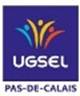 AIRE SUR LA LYS                          Animation Semaine du sport Prêt du sac matos + Expo                Mardi 26 septembre Sacré Cœur AIRECROSS (cycle 3)                                             577    Lundi 15 octobre AIREJEUX SPORTIFS (CP/CE1)                              Lundi 20 mai AIREATHLETISME (cycle 3)                                  Vendredi 24 mai AIRERUGBY (cycle 3)?ARRAS                                         CROSS (CE2/CM1/CM2)                                           Vendredi 19 novembre ARRAS NATATION (CM2 ?)Challenge Ville d’Arras CM2 en mars ?BADMINTON (CE2/CM1/CM2)                                     Jeudi 14 mars (après-midi) Selon dispo Kennedy ARRASGYM (CE1)                                                                Mardi 27 mars Salle rue de Turenne Baudimont ?HAND (CM1/CM2)Avec le concours du RCA ?ATHLETISME (cycle 3)                                        Mardi 18 juin ARRAS (matin)HAND (GS/CP)      Nouveau                                          Salle Kennedy date à confirmerRUGBY (cycle 3)                                            Avec Anthony (RCA) ?BABYHAND  (TPS/PS/MS)                                                                                                                                       Jeudi 6 juin (matin) Salle Kennedy ARRASAUDRUICQ                                    CROSS (Cycle 3)Mardi 6 novembre AUDRUICQ    annulé    report au 12 ?JEUX SPORTIFS (Cycle 2)                                Mardi 28 mai (après-midi) AUDRUICQATHLETISME (CE2/ CM1)                             Mardi 11 juin (journée) AUDRUICQFUTSAL (CM2)                                                     Mardi 19 mars (après-midi) AUDRUICQBABYHAND (GS)                                              Mardi 28 mai (matin) AUDRUICQRUGBY (Cycle 3)                                            ?BETHUNE                                                                  CROSS (CE2)                                                   GYM (cycle 2)                                                 Mardi 29 ou Jeudi 31 janvier (matin) BETHUNEBADMINTON (CM1)                         Fin février ? à St Vaast ?JEUX SPORTIFS (CP/CE1)                                    Mardi 7 ou mardi 14 mai ALLOUAGNEATHLETISME (CE2)                               Mardi 21 mai ou mardi 23 mai BETHUNE  BABYHAND  (Cycle 1)                                                                                                                                          Mardi 2 avril LAPUGNOYBABYRUGBY (Cycle 1)Mardi 4 juin BETHUNEBOULOGNE                                CROSS (cycle 3)                                                       Jeudi 8 novembre  MARQUISE HAND-BALL (CM1)                                        Jeudi 7 février WIMEREUX ?BABYHAND (GS/CP/CE1)                                     LE PORTEL Salle du Chaudron ?OLYMPIADES (TPS/PS/MS)                                    LE PORTEL ?FOOTBALL (CM2)                                          Jeudi 23 mai CONDETTEATHLETISME (cycle 3)                                    Mardi 25 ou jeudi 27 juin BOULOGNE RUGBY (cycle 3)       A voir ? CALAIS     (réunion à venir le 20 novembre)                                   CROSS (cycle 3)                                             250 Mardi 16 octobre COULOGNEJEUX SPORTIFS (CP/CE1)                              398         Mardi 6 février CALAIS Salle MatisseOLYMPIADES (cycle 1) MS/GS                    301  Lundi 15 janvier CALAIS Salle Porte de LilleOLYMPIADES (cycle 1) PS     (matin)          163            Lundi 15 janvier CALAIS  Courtimo ou Ste GermaineOKTOTHLON (CE2/CM1/CM2)                    664Mardi 3 avril (après-midi) CALAISRUGBY (cycle 3)                        (St Vincent)  Mardi 23 mai avec Zutkerque/Ardres/St Folquin CALAIS Animation « BABYHAND »  (Cycle 1)                                                                                                                                         Réunion de préparation Ste Anne : date à finaliser.LAVENTIE   (réunion à voir avec Céline A.)                                   OLYMPIADES (MS et GS)                            GYM  (GS/CP/CE1)                                                Mardi 24 janvier LESTREM  annuléMINI-HAND  (CE1/CE2)                                            Mardi 6 juin (journée) à LaventieBADMINTON (CE2 ?)                                             En mars ?FUTSAL  (CM1/CM2)                          Mardi 23 mai à Laventie  Mardi 30 mai à FleurbaixTRIATHLON (CE2, CM1, CM2)Mardi 19 juin à Laventie (après-midi) annuléAnimation « BABYHAND »  (Cycle 1)                                                                                                                                                                 Mardi 6 juin à  LaventieLENS    (pas encore de responsable de secteur désigné)                                   CROSS (cycle 3)                                             842         Jeudi 11 octobre BOUVIGNYGYM (cycle 2)                                               Mardi 20 et 27 mars  LENS OK Ste IdeATHLETISME (cycle 3)                                  Mardi 9 mai Mardi 12 juin LENS annulé pas de stadeA voir ?Animation « BABYHAND »  (Cycle 1)                                                                                                                                            A voir si écoles intéressées ? MONTREUIL                              CROSS (cycle 3)                                             650                   Mardi 16 octobre (après-midi) ETAPLESBADMINTON (CM1)                                          Mardi 29 janvier ETAPLESHAND-BALL (CM2)                                               Vendredi 3 mai ETAPLESGYM (CP/CE1)                                                                Mardi 5 février LE TOUQUETJEUX SPORTIFS (CP/CE1)                                   Mardi 2 avril (journée) ETAPLESDECATHLON  (CP/CE1)                                      Mardi 4 juin (journée) BERCKATHLETISME (CE2/CM1/CM2)                                      Vendredi 17 mai LE TOUQUET ORIENTATION (CE2)                                        Jeudi 21 mars MONTREUILDUATHLON (CM) natation et course NouveauA tester dans une école pour lancement  2019/2020?RUGBY  ?ST OMER                                    Animation SPORT ADAPTE (CP)                         Mardi 27 novembre ST MARTIN LES TATINGHEMCROSS (CE1/CE2, CE2, CM1, CM2)                                            Mardi 6 novembre (après-midi) St OMERGYM (CP)                                                         Lundi 2 avril St OMER SionNATATION  (CE1)                                                                              Mardi 30 avril LUMBRESJEUX SPORTIFS (CP/CE1)                                           Mardi 22 janvier  lieu à confirmerBADMINTON  (CM1)                                      Mardi 12 mars St OMER La Malassise ?ATHLETISME (CE2, CM1, CM2)                                     Mardi 18 juin St OMERRUGBY (cycle 3) Desvres/Zutkerque/Moulle /St Folquin?Animation « BABYHAND »  (GS)                                                                       Mardi 21 mai (journée) Installation la veille ?ST POL                                            CROSS (cycle 3)                                             Lundi 18 octobre (après-midi) HESDINGYM (cycle 2)     Thème : Carnaval                            Jeudi 7 mars AUXI  journéeHAND + activités (CM1/CM2)                                              Mardi 26 mars FRUGES journée Jeudi 28 mars FREVENT journéeATHLE / RELAIS / FOOT/ ORIENTATION (CE2 CM1 CM2)  Jeudi 20 juin ST POL  HAND (CP/CE1)                                             Mardi 28 mai matin ST POL (Cf. HAND 1ers pas)BABYHAND (Cycle 1) Nouveau à proposerJeudi 27 juin  lieu ?  peut-être décalé au mardi 25 juinRUGBY (cycle 3)     Frévent / Auxi